Rewalidacja I B Dla tych, co lubią matematykę i dla tych, co nie lubią też!  (Proszę wydrukować karę lub przerysować  tabelki.)        SUDOKUPamiętacie? W każdym rzędzie, w każdej kolumnie, w każdym kwadracie muszą znaleźć się cyfry od 1 do 4, tak, by żadna się nie powtarzała. Do dzieła!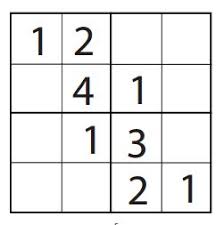 Kto zrobił, to następne!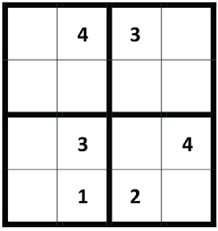 